Einverständniserklärung der Eltern:Hiermit gebe ich meinem Kind _________________________________________ geboren am ______________________ die Erlaubnis beim LoopyBall Turnier von „Ick brauch keen Hawaii“ teilzunehmen.Ort und Datum: 	__________________________________________ Unterschrift: 	__________________________________________			Haftungsausschlusserklärung:LoopyBall ist ein sicherer Trendsport mit viel Action und Fun. Trotzdem kann eine Verletzungsfreiheit nicht garantiert werden. Mit meiner Unterschrift nehme ich zur Kenntnis, dass der Veranstalter nicht für eventuelle Verletzungen haftet. Des Weiteren bestätige ich, dass ich mir der Risiken, die mit dem LoopyBall-Sport verbunden sind, bewusst bin.Ort und Datum: 	__________________________________________ Unterschrift: 	__________________________________________			Nähere Info: www.keenhwaii.de/ www.facebook.com/keenhawaii/?fref=tsVeranstalter: Veranstaltet wird »Ick brauch keen Hawaii« vom CVJM Berlin e.V. in Kooperation mit BerlinUniteD (Gemeinsam für Berlin e.V.), dem Gemeinschaft-Diakonieverband Berlin e.V., der Schüler-SMD und vielen weiteren Gemeinden und christlichen Organisationen.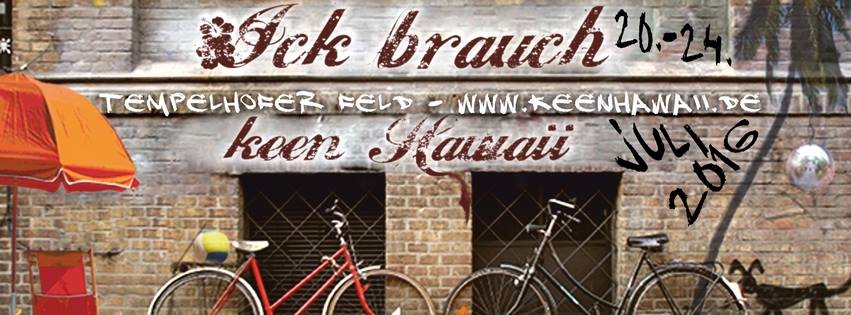 